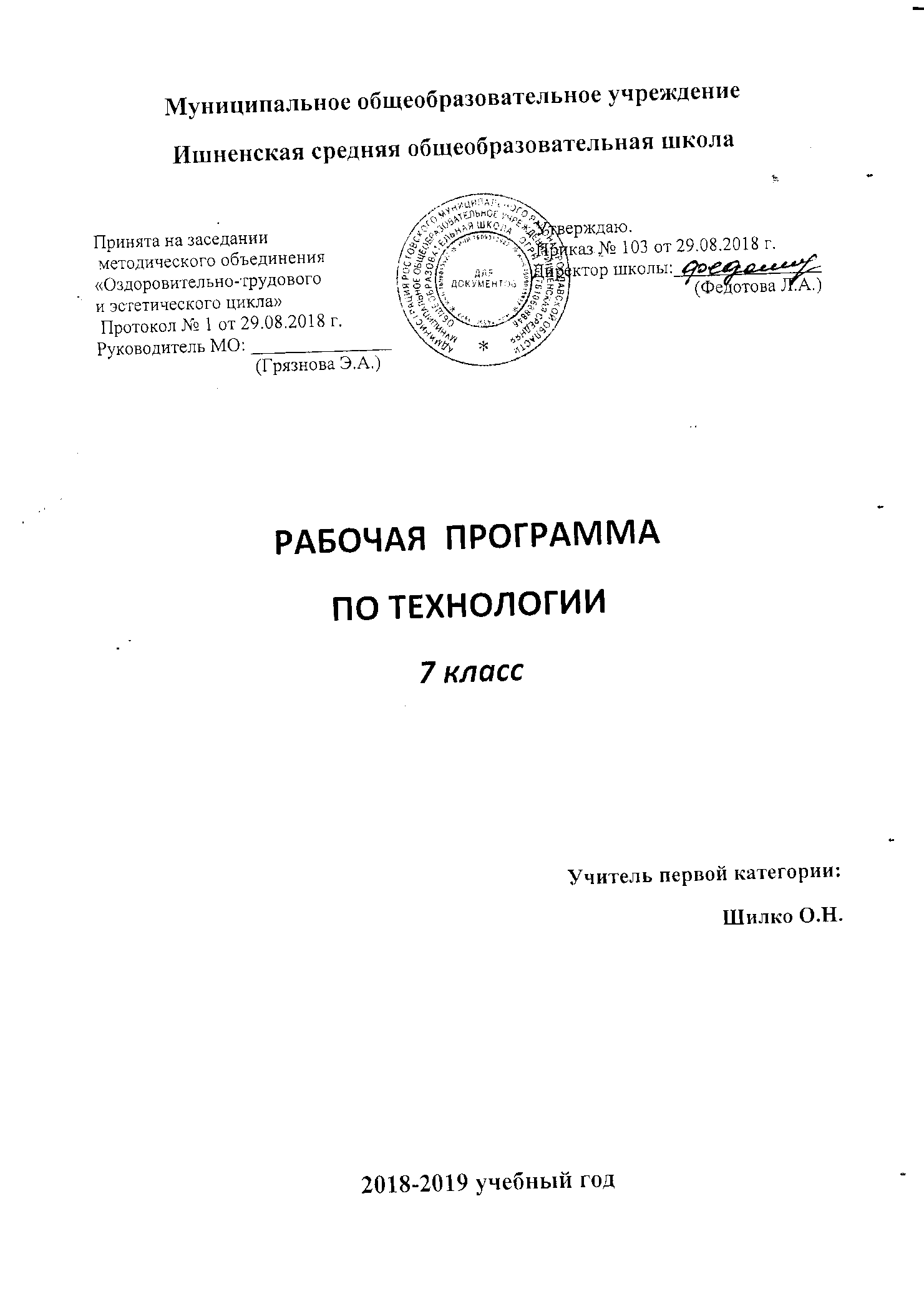 ПОЯСНИТЕЛЬНАЯ  ЗАПИСКА. Рабочая  программа по технологии для 7 класса составлена на  основе:Интегрированной  программы по технологии: 7 класса- И. А. Сасова. - М.: Вента-Граф,2015;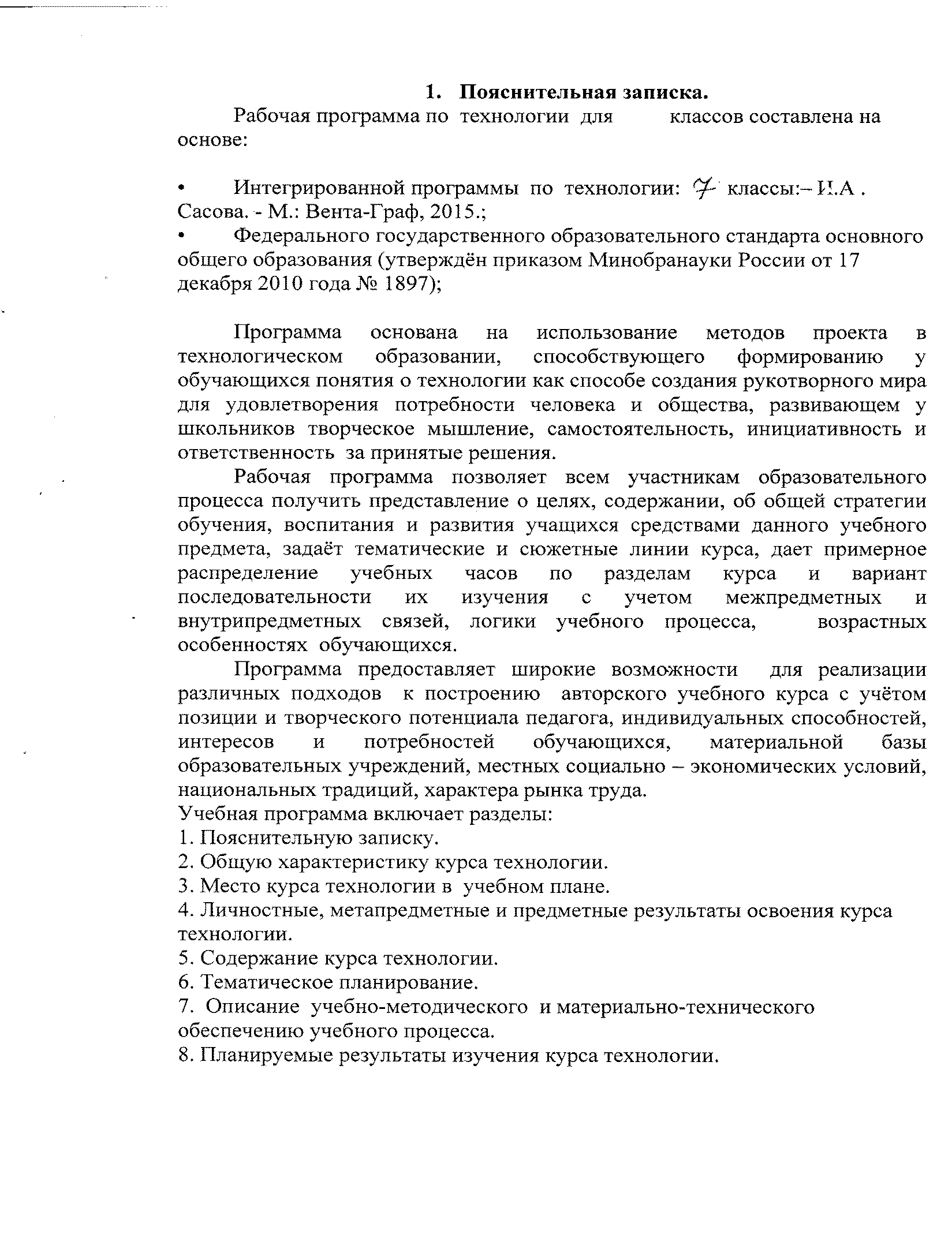 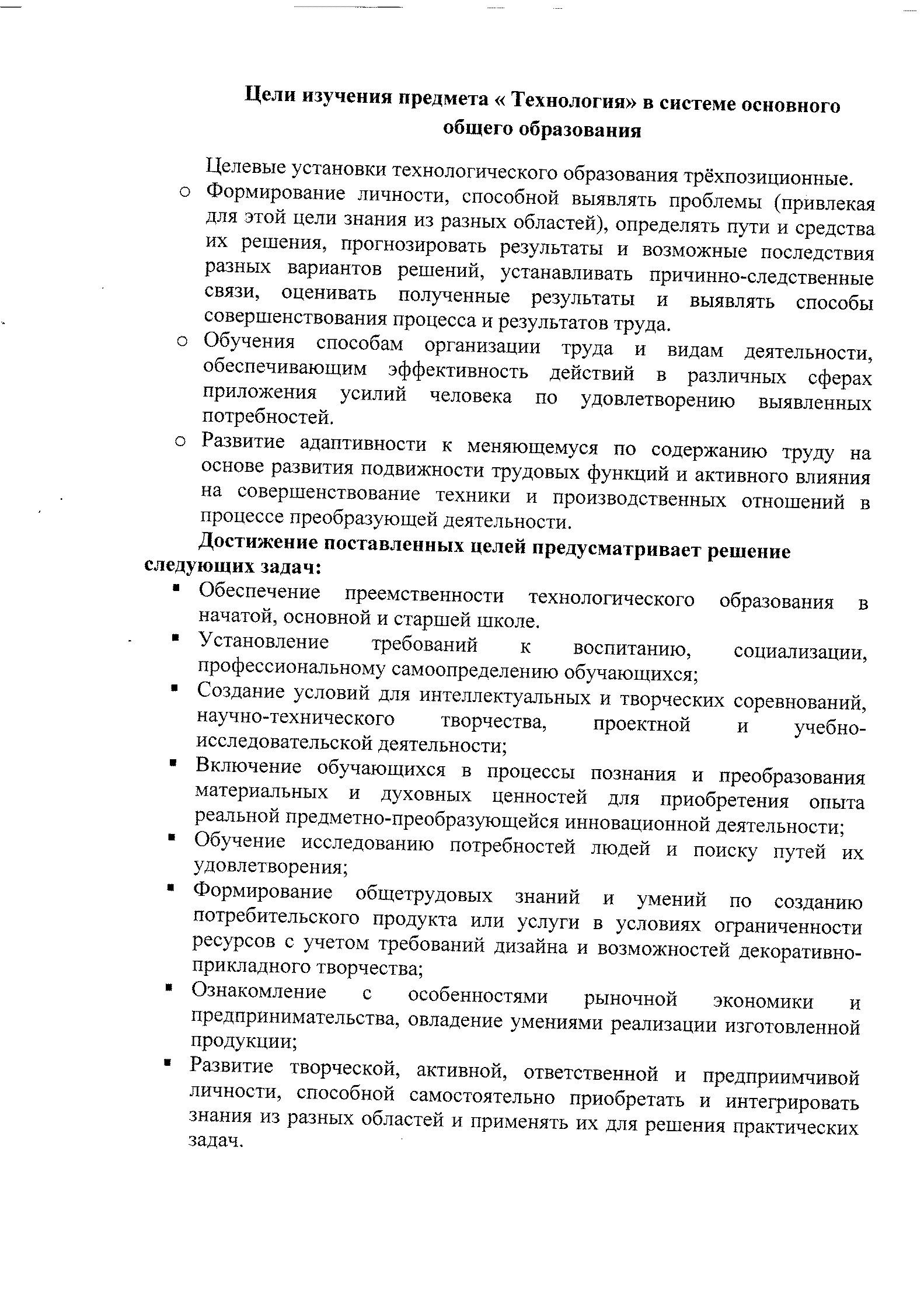 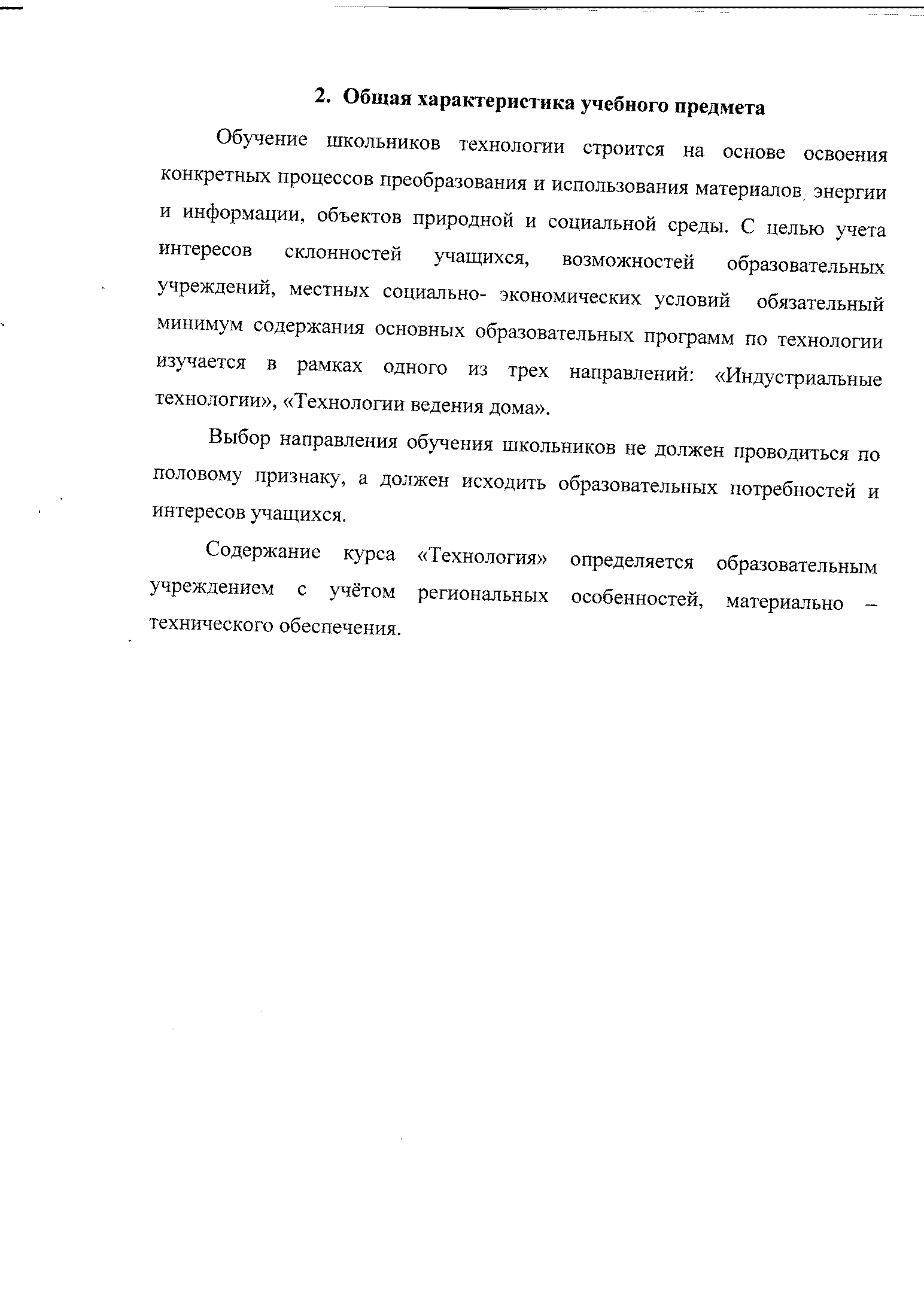 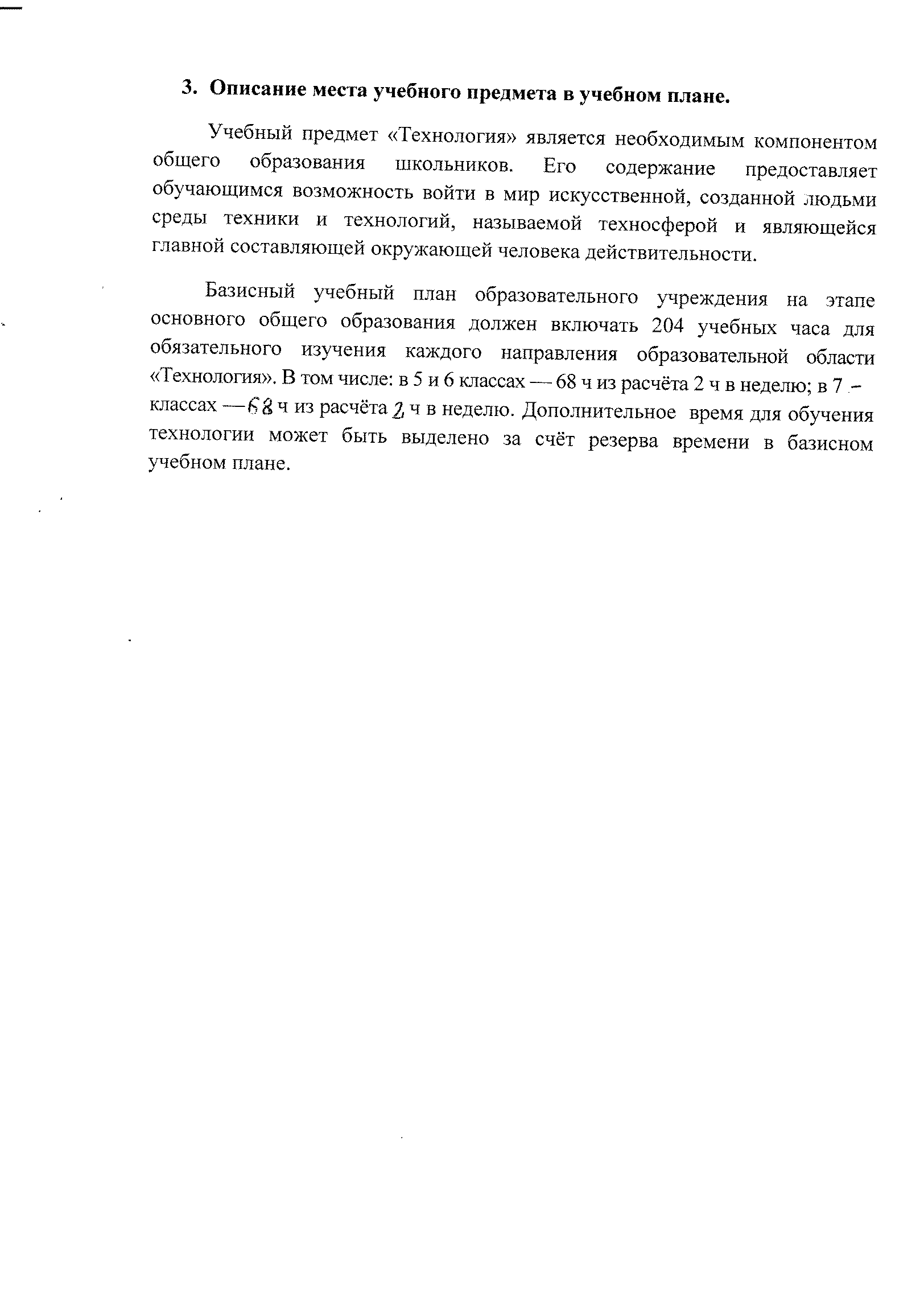 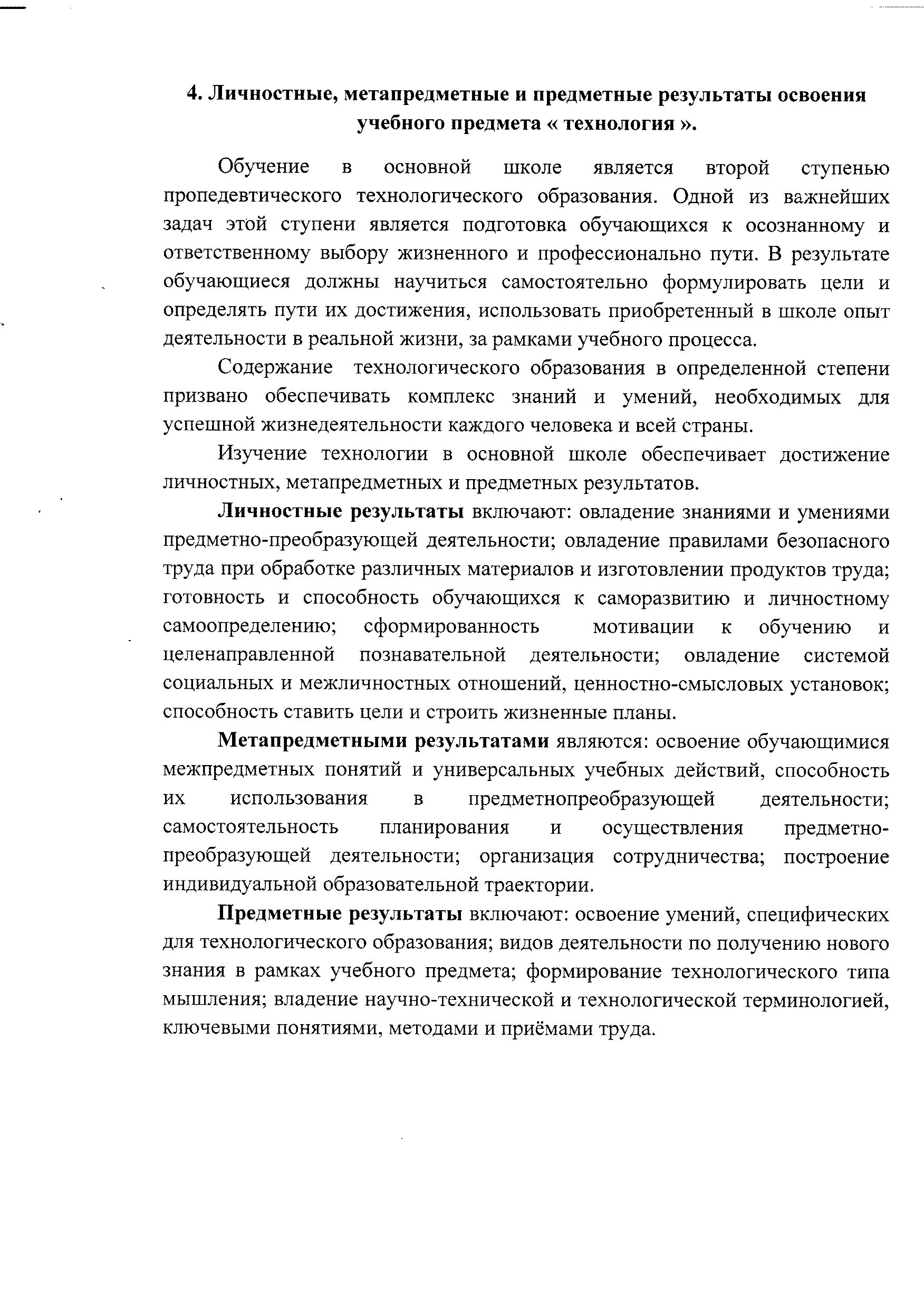 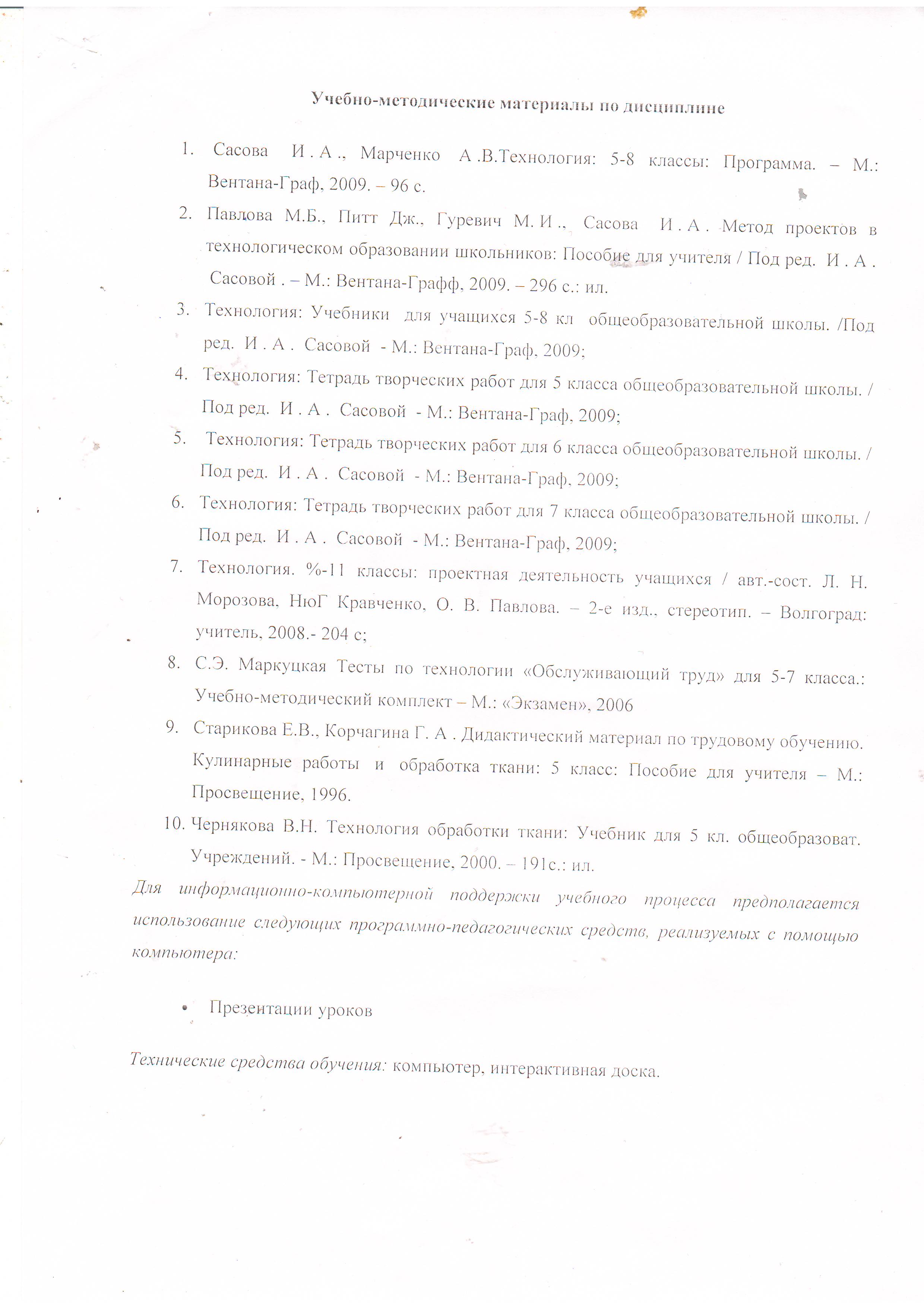 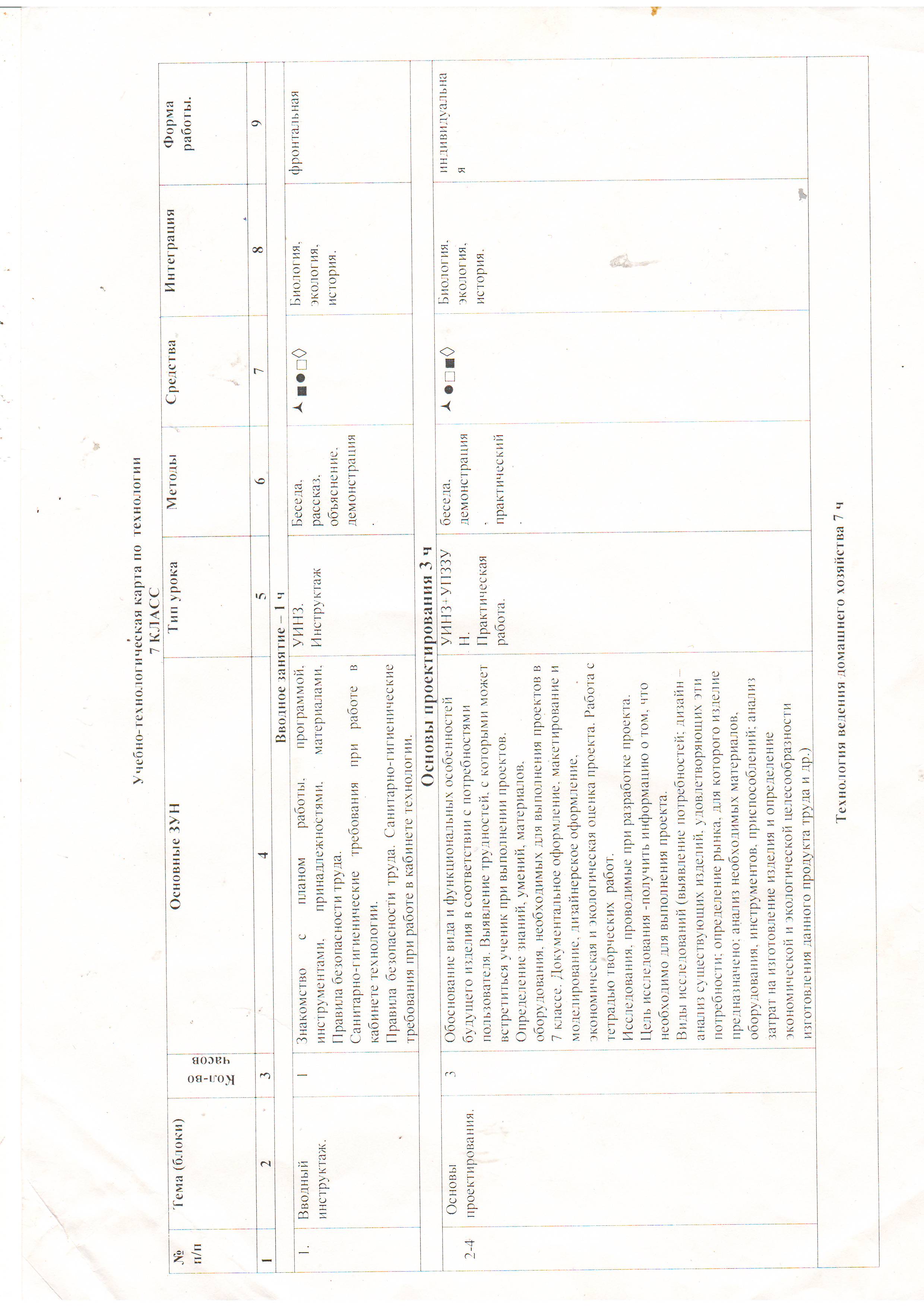 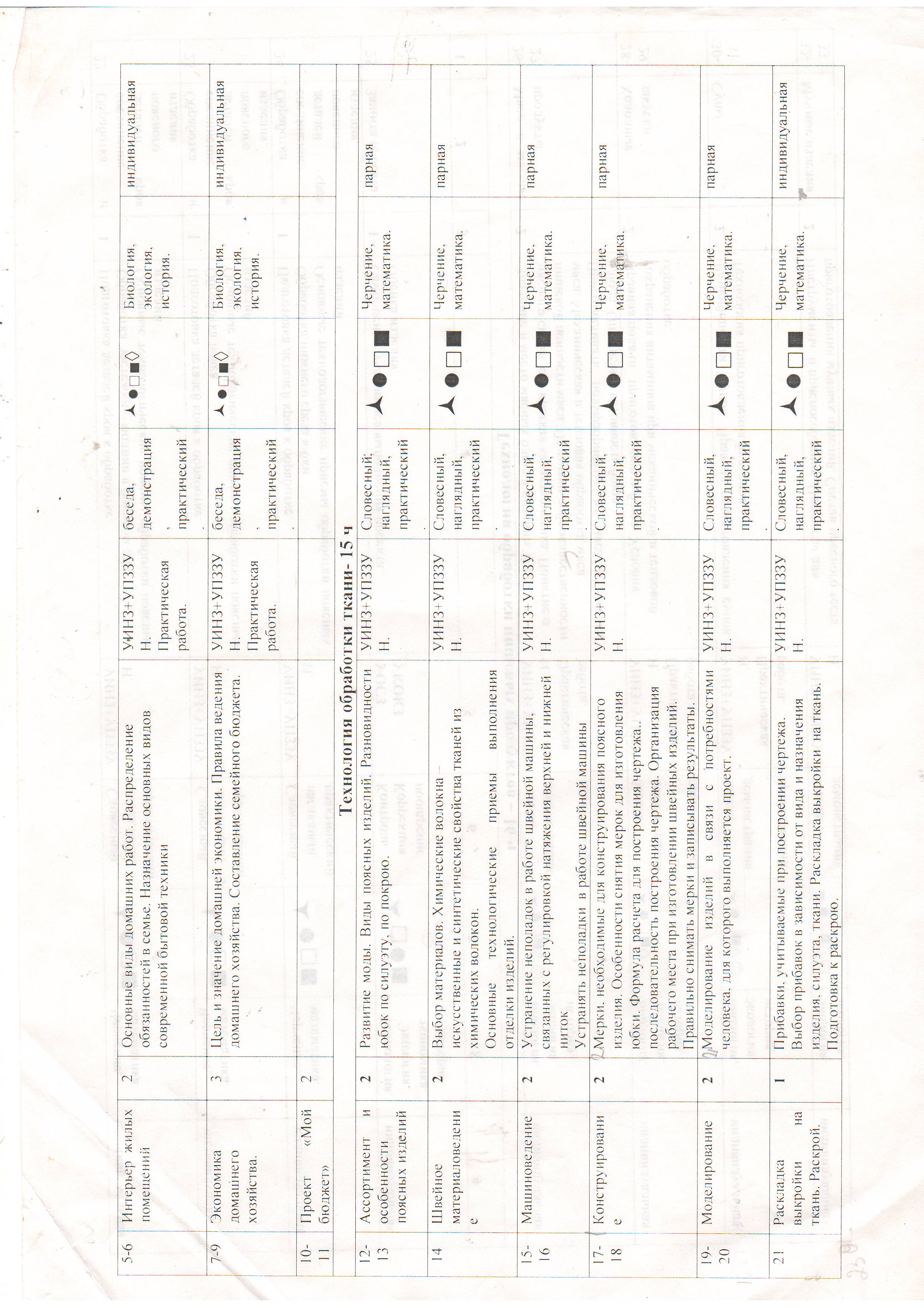 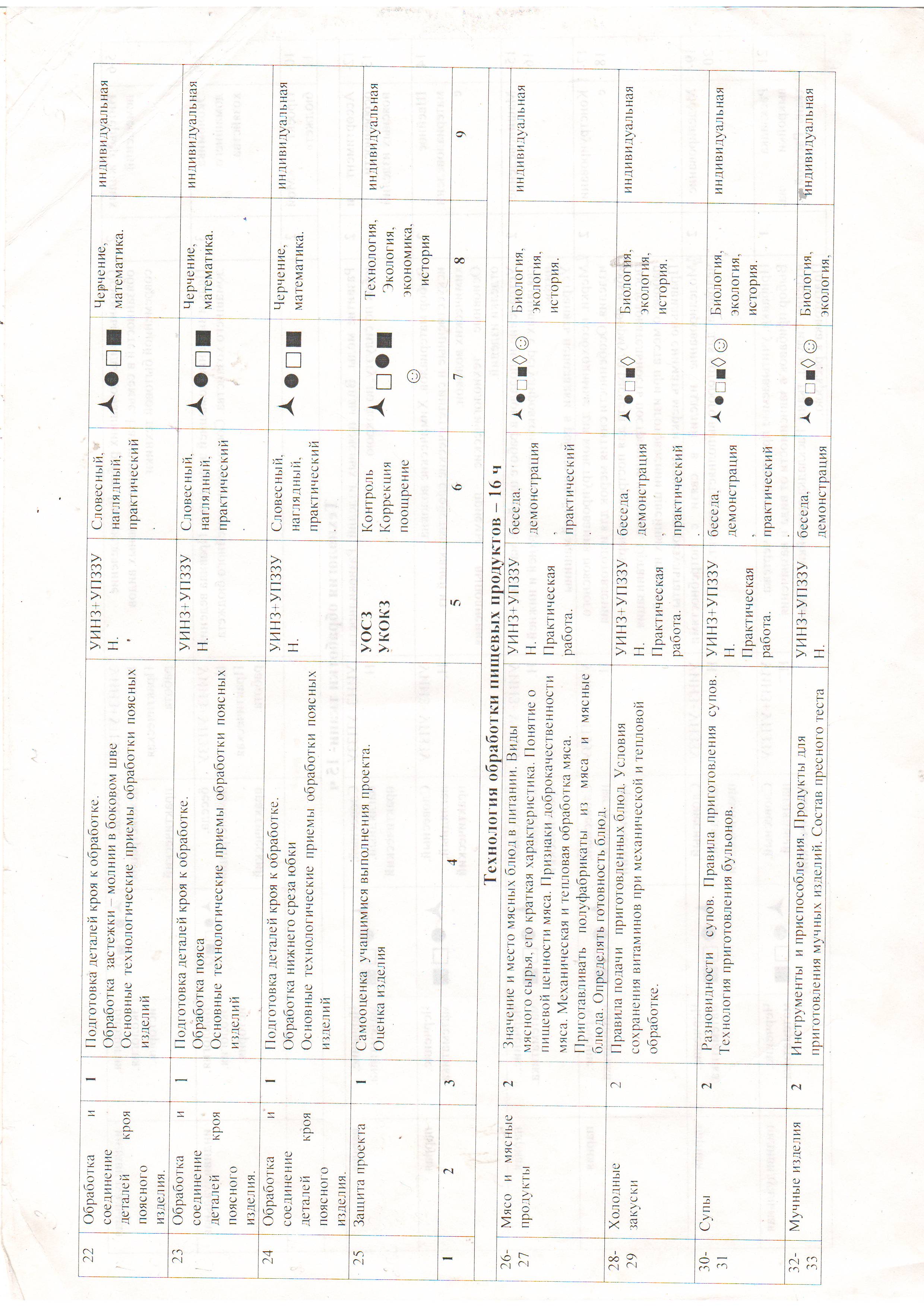 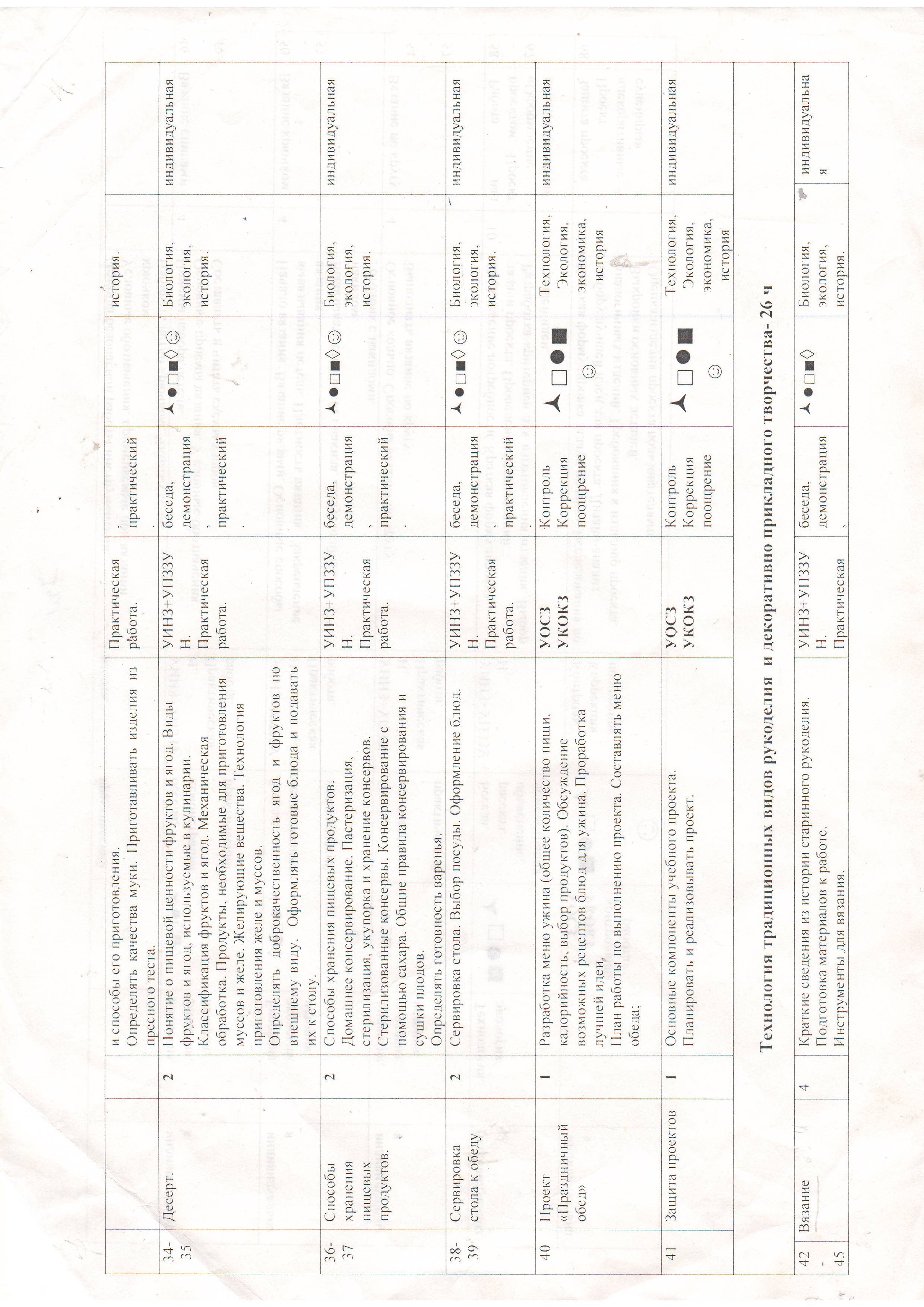 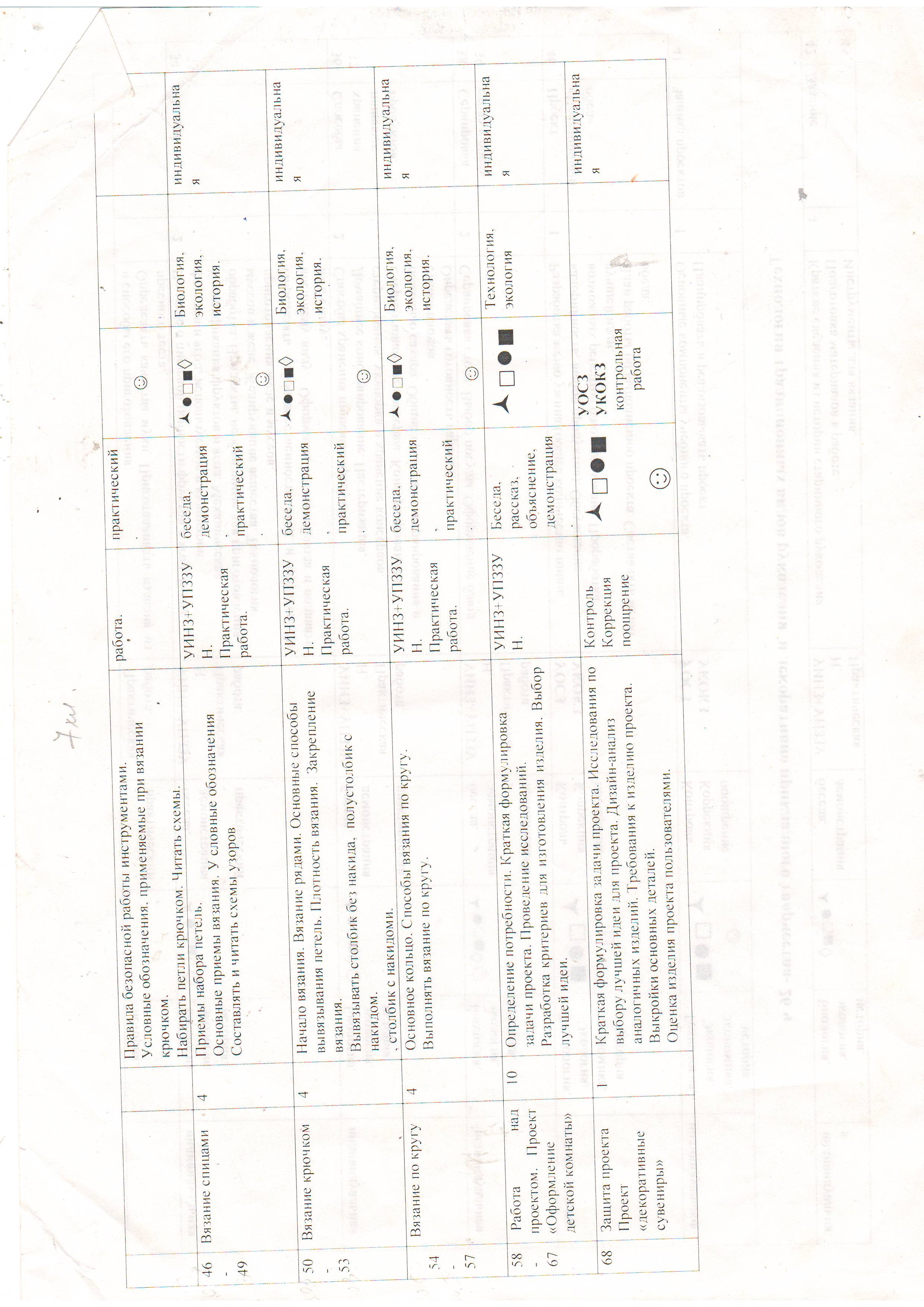 